Publicado en Barcelona el 22/05/2013 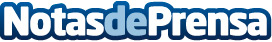 El USB V3 MAX 3.0 de Verbatim alcanza la máxima velocidad de transferencia de datosEl recién llegado Store’n’Go de Verbatim ofrece también resistencia a los arañazosDatos de contacto:LF ChannelNota de prensa publicada en: https://www.notasdeprensa.es/el-usb-v3-max-30-de-verbatim-alcanza-la-maxima-velocidad-de-transferencia-de-datos Categorias: Dispositivos móviles http://www.notasdeprensa.es